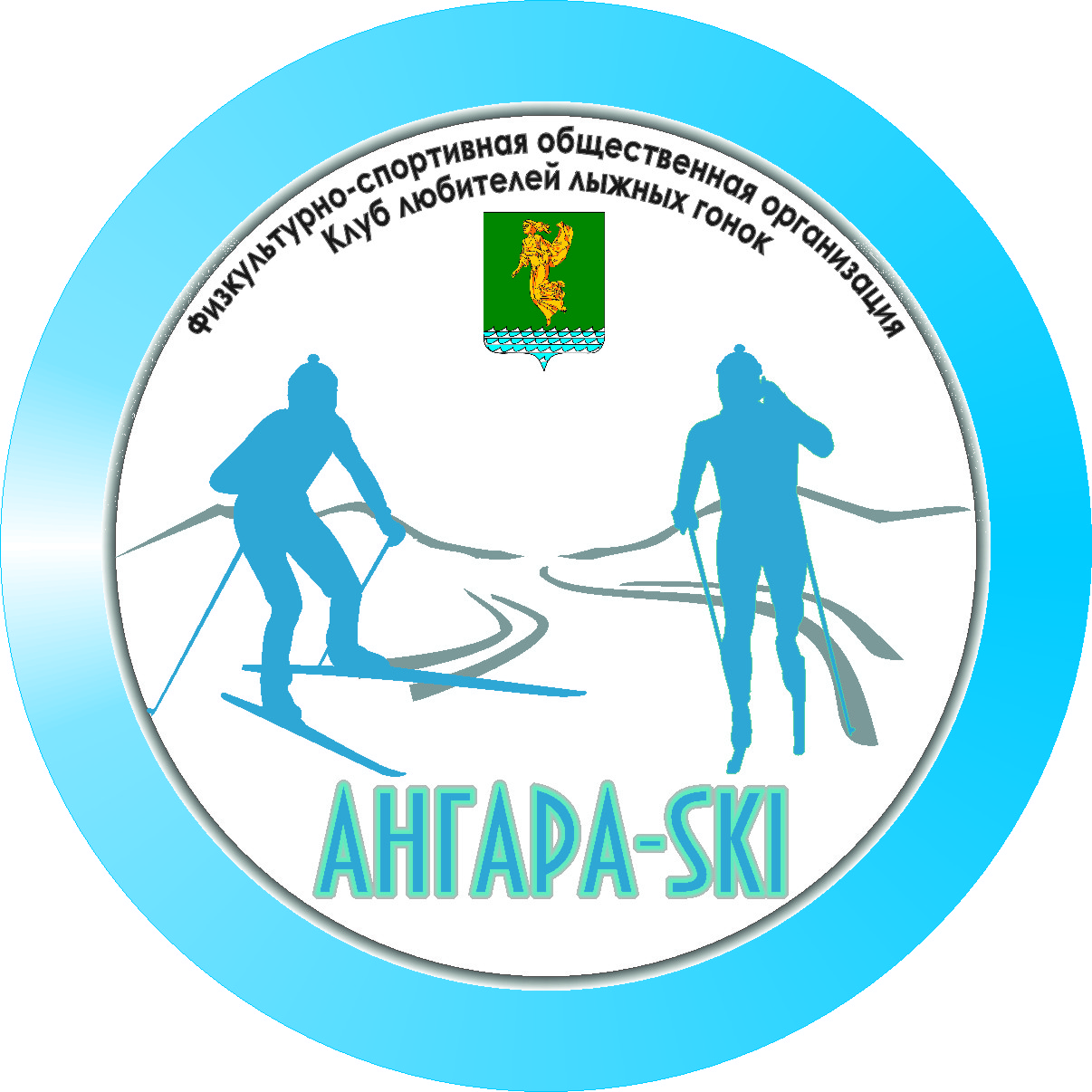 ФСОО «Клуб любителей лыжных гонок Ангара-SKI»Протокол результатов соревнований открытое Первенство АГО и клуба ветеранов «Ангара-SKI" по кроссу среди спортсменов и любителей среднего и старшего возраста18.08..,                                                                                ЛБК «Ангарский»                                                                                                                              Начало соревнований:  11:00 ч                                                                                                                              Окончание соревнований: 13.00 ч.                                                                                                                  Мужчины: группа М-1 (16-17 лет, 2001-.р.)   17 кмСтартовало участников: 5
Закончили дистанцию:  5   Не закончили дистанцию: 0Мужчины: группа М-2 (18-19 лет, 1999-.р.)   17 кмСтартовало участников: 3
Закончили дистанцию:  3   Не закончили дистанцию: 0Мужчины: группа М-3 (20-29 лет, 1989-.р.)   17 км   Стартовало участников: 2
Закончили дистанцию:  2  Не закончили дистанцию: 0Мужчины: группа М-4 (30-39 лет, 1979-1988 г.р.)   17 км   Стартовало участников: 5Закончили дистанцию: 5   Не закончили дистанцию: 0Мужчины: группа М-5 (40-49 лет, 1969-.р. )   17 кмСтартовало участников: 7Закончили дистанцию: 7  Не закончили дистанцию: 0Мужчины: группа М-6 (50-59 лет, 1959-.р.)   17 км  Стартовало участников: 1Закончили дистанцию: 1   Не закончили дистанцию: 0Мужчины: группа М-7 (60-69 лет, 1949-1958 г.р.)   17 км   Стартовало участников:  3Закончили дистанцию: 3   Не закончили дистанцию: 0Мужчины: группа М-8 (70-79 лет, 1939-.р.)   17 км   Стартовало участников:  1Закончили дистанцию: 1   Не закончили дистанцию: 0Женщины: группа Ж-2 (18-19 лет, 1999-2000 г.р.)   12 кмСтартовало участников: 1
Закончили дистанцию:  1   Не закончили дистанцию: 0Женщины: группа Ж-3 (20-29 лет, 1989-.р.)   12 кмСтартовало участников: 1
Закончили дистанцию:  1   Не закончили дистанцию: 0
Женщины: группа Ж -4 (30-39 лет, 1979-.р.)   12 км   Стартовало участников: 4Закончили дистанцию: 4  Не закончили дистанцию: 0Женщины: группа :  Ж-5 (40-49 лет, 1969-.р.)   12 км 
Стартовало участников: 3
Закончили дистанцию: 2   Не закончили дистанцию: 1Женщины: группа М-7 (60-69 лет, 1949-.р.)   12 км   Стартовало участников: 1
Закончили дистанцию: 1   Не закончили дистанцию: 0Абсолютный  зачет. Мужчины. Абсолютный  зачет. Женщины. Участники:         мужчины.              Женщины.         Всего.Ангарск                 7                                  5                       12Иркутск                 8                                 5                       10Ус-Сиб.                  7                                  -                       7Мегет                    1                                  -                        1Воронеж               1                                 -                         1Якутск                    1                                 -                         1Всего:                    25                              10                     35Главный судья соревнований – Романов. С. – судья  2-ой категорииСекретарь соревнований –    Марютина. Е. -  судья  1-ой категорииМУчастникГ.р.Стартовый номерГород/КомандаРезультатОтставание1Сурков Кирилл200120Усолье-Сибирское74:402Колягин Илья200324Усолье-Сибирское79:3404:543Самойленко Александр20039Усолье-Сибтрское79:4305:034Булавин Вячеслав200216Иркутск80:3505:555Поляковский Максим200217Иркутск81:3406:54МУчастникГ.р.Стартовый номерГород/КомандаРезультатОтставание1Завадский Александр19994Воронеж80:362Михалев Иван200022Усолье-Сибирское90:4910:133Клименок Степан 200021Усолье-Сибирское95:4615:10МУчастникГ.р.Стартовый номерГород/КомандаРезультатОтставание1Пешков Дмитрий19977Иркутск75:202Кравченко Дмитрий19985Ангарск85:1309:53МУчастникГ.р.Стартовый номерГород/КомандаРезультатОтставание1Попов Станислав198611Ангарск77:202Жиндаев Андрей198825Иркутск79:0201:423Мацак Дмитрий19802Ангарск81:1803:58МУчастникГ.р.Стартовый номерГород/КомандаРезультатОтставание1Сурков Юрий197319Усолье-Сибирское75:432Кухаренко Артем19773Иркутск79:1603:333Середкин Андрей197813Ангарск88:4713:044Постовалов Олег197218Ангарск89:3013:475Герасимов Алексей19766Якутск91:3615:536Налетов Евгений19721Мегет95:2119:387Птиченко Дмитрий197814Ангарск97:2621:43МУчастникГ.р.Стартовый номерГород/КомандаРезультатОтставание1Самойленко Дмитрий19678Усолье-Сибирское1ч.31:00МУчастникГ.р.Стартовый номерГород/КомандаРезультатОтставаниеОтставание1Китов Александр195112Иркутск1ч.34:552Конев Михаил195615Иркутск1ч.37:4502:503Левашов Георгий195310Иркутск1ч.48:2313:28МУчастникГ.р.Стартовый номерГород/КомандаРезультатОтставание1Никонов Виктор194523Ангарск2ч.08:08МУчастникГ.р.Стартовый номерГород/КомандаРезультатОтставание1Гумарова Анастасия20008Иркутск57:46МУчастникГ.р.Стартовый номерГород/КомандаРезультатОтставание1Молчанова Наталья19969Иркутск63:57МУчастникГ.р.Стартовый номерГород/КомандаРезультатОтставание1Кравченко Елена197910Иркутск58:282Нащекина Анна19793Ангарск80:3322:053Птиченко Алена19821Ангарск81:4223:144Шишмарева Александра19852Ангарск91:4133:13МУчастникГ.р.Стартовый номерГород/КомандаРезультатОтставание1Щербакова Ивита19727Иркутск64:492Глуховцова Анна19764Ангарск80:0015:11Горелова Анна19785АнгарскDNFМУчастникГ.р.Стартовый номерГород/КомандаРезультатОтставание1Кабаева Наталья19586Иркутск82:04МУчастникГ.р.Стартовый номерГород/КомандаРезультатОтставаниеМесто в группе1Сурков Кирилл200120Ус.-Сиб.74:40М-1, 12Пешков Дмитрий19977Иркутск75:2000:40М-3, 13Сурков Юрий197319Усолье-Сибирское75:4301:03М-5, 14Попов Станислав198611Ангарск77:2002:40М-4, 15Жиндаев Андрей198825Иркутск79:0204:22М-4, 26Кухаренко Артем19773Иркутск79:1604:36М-5, 27Колягин Илья200324Ус-Сиб.79:3404:54М-1, 28Самойленко Александр20039Ус-Сиб.79:4305:03М-1, 39Булавин Вячеслав200216Иркутск80:3505:55М-1, 410Завадский Александр19994Воронеж80:3605:56М-2, 111Мацак Дмитрий19802Ангарск81:1806:38М-4, 312Поляковский Максим200217Иркутск81:3406:54М-1, 513Кравченко Дмитрий19985Ангарск85:1310:33М-3, 214Середкин Андрей197813Ангарск88:4714:07М-5, 315Постовалов Олег197218Ангарск89:3014:50М-5, 416Михалев Иван200022Ус-Сиб.90:4916:09М-2, 217Самойленко Дмитрий19678Ус-Сиб.91:0016:20М-6, 118Герасимов Алексей19766Якутск91:3616:56М-5, 519Китов Александр195112Иркутск94:5520:15М-7, 1 20Налетов Евгений19721Мегет95:2120:41М-5, 621Клименок Степан200021Ус-Сиб.95:4621:06М-2, 322Птиченко Дмитрий197814Ангарск97:2622:46М-5, 7 23Конев Михаил195615Иркутск97:4523:05М-7, 224Левашов Георгий195310Иркутск108:2333:43М-7, 325Никонов Виктор194523Ангарск128:0853:28М-8, 1МУчастникГ.р.Стартовый номерГород/КомандаРезультатОтставаниеМесто в группе1Гумарова Анастасия20008Иркутск57:46Ж-2,  12Кравченко Елена197910Иркутск58:2800:42Ж-4,  13Молчанова Наталья19969Иркутск63:5706:11Ж-3,  14Щербакова Ивита19727Иркутс64:4907:03Ж-5, 15Глуховцова Анна19764Ангарск80:0022:14Ж-5, 26Нащёкина Анна19793Ангарск80:3322:47Ж-4, 27Птиченко Алёна19821Ангарск81:4223:56Ж-4, 38Кабаева Наталья19586Иркутск82:0424:18Ж-7, 19Шишмарева Алесандра19852Ангарск91:4133:55Ж-4, 4Горелова Анна19785АнгарскDNFЖ-4